OBSAH1	Základní Povinnosti Dopravce	21.1	Dopravce je povinen zejména:	22	Základní pravidla garance návazností v ID ZK	22.1	Čekací doba	32.2	Přestupní doba	32.3	Dispečerské řízení Centrálního dispečinku	32.4	Spojení mezi jednotlivými pracovníky	42.5	Mimořádnosti v dopravě	52.5.1	Mimořádnosti v dopravě způsobené Dopravcem	52.5.2	Mimořádnosti v dopravě nezávislé na Dopravci	52.5.3	Postup v případě mimořádnosti v dopravě	62.6	Výluky a omezení dopravy	62.6.1	Výluky na železnici (týká se výhradně Drážního Dopravce)	72.6.2	Výluky / uzavírky silničních komunikací (týká se výhradně Linkového Dopravce)	82.7	Drobné výluky s omezeným dopadem na linkovou dopravu (týká se výhradně Linkového Dopravce)	92.8	Technické závady, jiná omezení dopravy	92.9	Provozní záloha	103	Dispečerské řízení Centrálního dispečinku	103.1	Povinnosti jednotlivých pracovníků dopravců	103.1.1	Povinnosti řidičů linkové dopravy	103.1.2	Povinnosti dispečera Centrálního dispečinku	113.2	Odpovědnosti jednotlivých pracovníků Linkového Dopravce 	113.3	Řízení provozu linkové dopravy	123.3.1	Opoždění odjezdu spoje	123.3.2	Vypravení náhradního autobusového spoje linkové dopravy	133.3.3	Vrácení spoje linkové dopravy do přestupního místa	133.3.4	Změna v trase, v času odjezdu, nevykonání spoje linkové dopravy	133.3.5	Změna územní platnosti a prodloužení časové platnosti jízdenek ID ZK	133.3.6	Opožděný příjezd vlaku z viny třetí strany	13ÚvodTato metodika je závazná pro Centrální dispečink, dále pro Dopravce zajišťující veřejnou drážní osobní dopravu v ID ZK (dále jen „Drážní Dopravce“) a pro Dopravce zajišťující veřejnou linkovou dopravu ID ZK (dále jen „Linkový Dopravce“), obecně také dohromady jako „Dopravce“, „Dopravci“.Základní Povinnosti DopravceDopravce je povinen zejména:vést, o každé mimořádnosti v dopravě způsobené Dopravcem a jejím řešení, průkazné záznamy a jejich seznam jedenkrát týdně za Linkové Dopravce (nejpozději vždy poslední pracovní den v týdnu) zasílat a za období 10 dnů za Drážní Dopravce zasílat v elektronické podobě na Centrální dispečink.v případě mimořádnosti v dopravě postupovat dle kapitoly 2.5.3. „Postup v případě 
mimořádnosti v dopravě“ tohoto dokumentu.vyhodnocovat dopady výluk na území Zlínského kraje, které 
Dopravci nahlásí správce infrastruktury a informovat bez prodlení Koordinátora, 
a to v případě, přesahují-li dopady těchto výluk možnosti řešení dané tímto dokumentem.Další povinnosti Dopravce jsou uvedeny ve zbývajících kapitolách tohoto dokumentu.Základní pravidla garance návazností v ID ZKNávaznosti v rámci ID ZK jsou rozděleny do 2 základních skupin:návaznosti negarantované vychází z časových poloh jednotlivých spojů linek bez 
povinnosti vyčkat na přípoj. V případě výluk je řešeno podle výlukových opatření vydávaných KOVEDem, příp. jednotlivými dopravci v systému ID ZK.návaznosti garantované jsou generovány KOVEDem. Seznam těchto návazností (dále jen „Databáze garantovaných návazností“), bude Dopravci předán v elektronické podobě po podpisu Smlouvy (v dostatečné lhůtě před Zahájením provozu) 
a dále vždy v aktualizované verzi v případě změn tohoto seznamu vyvolaných změnou jízdních řádů. V této Databázi garantovaných návazností je uveden čas příjezdu 
spoje – navazující spoj má povinnost čekat na tento spoj, čekací doba v minutách 
a v případě potřeby ještě další specifika k zajištění návaznosti. V případě Drážního Dopravce na železnici jsou tyto návaznosti stanoveny pomůckou Přípoje mezi vlaky osobní přepravy.Čekací dobaČekací doba je doba, po kterou spoj vyčká na příjezd zpožděného přípojného spoje (vlaku). 
Čekací doba stanoví maximální interval mezi pravidelným odjezdem navazujícího spoje 
a skutečným příjezdem opožděného přípojného spoje (vlaku), při kterém je navazující spoj ještě povinen čekat na přípojný vlak (spoj). Mezi skutečným příjezdem zpožděného vlaku (spoje) 
a odjezdem navazujícího spoje musí být dodržena přestupní doba. Maximální přípustné zpoždění navazujícího spoje je dáno součtem čekací a přestupní doby.Dispečer Centrálního dispečinku může v odůvodněných případech rozhodnout o prodloužení čekací doby vozidla v mezích limitovaných dalšími technologickými souvislostmi (další přípoje, obrat vozu, resp. drážní soupravy).Přestupní dobaPřestupní doba je minimální doba nutná k bezpečnému přestupu cestujících v daném přestupním bodu. Vlaky a autobusové spoje, u nichž je interval mezi příjezdem a odjezdem kratší než 
přestupní doba, se nepovažují za přípoje. Přestupní doby v jednotlivých přestupních bodech v ID ZK jsou stanoveny v dokumentu Přestupní doby, který bude Dopravci předán 
bezodkladně po podpisu Smlouvy (vždy v dostatečné lhůtě před Zahájením provozu). V drážní dopravě jsou minimální přestupní doby stanoveny správcem infrastruktury.Dispečerské řízení Centrálního dispečinkuDispečerské řízení provozu vozidel ID ZK spočívá zejména v:Pro Linkové Dopravce předání informace řidičům linkové dopravy o zpoždění přípojů, stanovení čekání či nečekání na zpožděný přípoj podle aktuální Databáze garantovaných návazností.Pro Linkové Dopravce možnosti zkrácení či prodloužení čekací doby, v případech uvedených v článku 2.1 Čekací doba. Nestanoví-li dispečer z důvodu zjednodušené informace více vozům jednoznačnou výzvu čekat/nečekat, postupuje řidič vozidla linkové dopravy dle sdělené výše očekávaného zpoždění a čekací doby dle aktuální Databáze garantovaných návazností.Pro Linkové Dopravce zajištění opoždění odjezdu spoje linkové dopravy z důvodů zpoždění negarantovaného přípoje.Pro Linkové Dopravce informování řidiče linkové dopravy při mimořádnostech v dopravě o dopravní situaci, např. při neprůjezdnosti komunikace včetně určení objízdné trasy.řešení technologických souvislostí provozu ve spolupráci s dispečinky dopravců, 
zapojených do systému Centrálního dispečinku.V případě potřeby komunikace, týkající se spojů železniční dopravy, bude Centrální dispečink komunikovat výhradě s dispečinkem příslušného Drážního Dopravce.Více specifikací je uvedeno v kapitole 3 této přílohy.Spojení mezi jednotlivými pracovníkyKontakty (pevné linky, mobily) na Centrální dispečink a dispečery dopravců ID ZK budou mezi sebou předány nejpozději měsíc před začátkem plnění předmětu Smlouvy o veřejných službách. Změny svých údajů dopravci průběžně hlásí Koordinátorovi. Komunikace mezi dispečerem Centrálního dispečinku a řidičem linkové dopravy probíhá prostřednictvím aplikace MPV (Monitorování provozu vozidel), která je hlavní součástí Centrálního dispečinku. V případě poruchy MPV je Dopravce povinen vybavit řidiče linkové dopravy bezodkladně mobilním telefonem a informovat Centrální dispečink.Vzhledem k tomu, že Centrální dispečink bude v kontaktu s řidiči linkové dopravy, může vyplynout potřeba výměny vozu řidiče, případně operativní změny v obězích vozidel. Tento požadavek řidiče linkové dopravy přenese Centrální dispečink k odpovědnému pracovníkovi Dopravce. V uvedených případech komunikuje řidič linkové dopravy přednostně s pověřeným pracovníkem Dopravce.V případě potřeby komunikace, týkající se spojů železniční dopravy, bude Centrální dispečink komunikovat výhradě s dispečinkem příslušného Drážního Dopravce.Mimořádnosti v dopravěMimořádnosti v dopravě způsobené DopravcemZa mimořádnosti v dopravě způsobené Dopravcem se považují takové události, které byly způsobeny vinou na straně Dopravce. Jedná se zejména o poruchu vozidla, nezpůsobilost řidiče (strojvedoucího či člena vlakového doprovodu) k další jízdě, dopravní nehoda zaviněná řidičem vozidla, nefunkční odbavovací zařízení apod.V případě výpadku v dopravě způsobeného Dopravcem je Dopravce povinen zajistit v co nejkratší možné době jeho náhradu.O každé mimořádnosti v  dopravě způsobené Dopravcem a jejím řešení musí Dopravce vést průkazné záznamy a jejich seznam jedenkrát týdně za Linkové Dopravce (nejpozději vždy poslední pracovní den v týdnu) zasílat a za období 10 dnů za Drážní Dopravce zasílat v elektronické podobě na Centrální dispečink. Formulář sloužící k zaznamenávání mimořádností v linkové dopravě způsobené Dopravcem bude Dopravci předán nejpozději v den jeho zapojení do systému Centrálního dispečinku. Na vyžádání Centrálního dispečinku je Dopravce povinen poskytnout záznamy o jednotlivé mimořádnosti do 48 hodin.
U Drážních Dopravců je specifikace pro železniční dopravu uvedena v jednotlivých Smlouvách o závazku veřejné služby Drážního Dopravce uzavřených s Objednatelem.Mimořádnosti v dopravě nezávislé na DopravciZa mimořádnosti v dopravě nezávislé na Dopravci se považují takové události, které nebyly způsobeny vinou na straně Dopravce. V případě výpadku v zajištění provozu spoje 
nezpůsobeného Dopravcem, ale okolními vlivy (nesjízdnost komunikace či železniční tratě, 
dopravní nehoda s následnou neprůjezdností komunikace či železniční tratě), je Dopravce 
povinen vykonat takové kroky, aby byly dopady na cestující co nejnižší. O každé mimořádnosti v  dopravě nezávislé na Dopravci a jejím řešení musí Dopravce vést průkazné záznamy a jejich seznam jedenkrát týdně za Linkové Dopravce zasílat (vždy poslední pracovní den v týdnu) a za období 10 dnů za Drážní Dopravce zasílat v elektronické podobě na Centrální dispečink. Výjimku u Linkového Dopravce tvoří mimořádnosti z důvodu dopravní zácpy trvající méně než 20 minut. Na vyžádání Centrálního dispečinku je Dopravce povinen poskytnout záznamy o jednotlivé mimořádnosti do 48 hodin.U Drážních Dopravců je specifikace pro železniční dopravu uvedena v jednotlivých Smlouvách o závazku veřejné služby Drážního Dopravce uzavřených s Objednatelem.Postup v případě mimořádnosti v dopravěV případě, že dojde na trase k mimořádnosti v dopravě způsobené Dopravcem i nezávislé 
na Dopravci, je řidič (u vlaku příslušná oprávněná osoba) povinen provést úkony stanovené vnitřním předpisem Linkového (Drážního) Dopravce, který byl schválen Koordinátorem nebo dle aktuální Databáze garantovaných návazností, zajistit bezpečnost cestujících a informovat o nastalém stavu pověřeného pracovníka Dopravce.Pro Linkové Dopravce: V případě, že technický stav vozidla linkové dopravy dovoluje jeho dojezd do nejbližší konečné stanice, řidič linkové dopravy pokračuje dále v cestě a Linkový Dopravce je povinen zajistit výměnu vozidla buď přímo na trase nebo na konečné stanici.Pro Linkové Dopravce: Pokud technický stav vozidla nedovoluje jeho další jízdu a v případě, že do příjezdu dalšího spoje se stejnou trasou a stejnou nebo vzdálenější konečnou stanicí zbývá více než 30 minut, Linkový Dopravce vyvine maximální úsilí zajistit, je-li to z přepravních důvodů nezbytné a účelné, přepravu vozidlem o stejné nebo vyšší kapacitě z místa předčasného ukončení jízdy a zabezpečit pravidelný odjezd náhradního spoje z konečné stanice. Pro Linkové Dopravce: V případě neprůjezdnosti komunikace může řidič linkové dopravy po dohodě s dispečerem Centrálního dispečinku zvolit náhradní trasu. Tato trasa však musí být zvolena tak, aby se spoj vychýlil z trasy dle jízdního řádu v co nejmenší možné míře. Řidič linkové dopravy je v každém případě povinen informovat o nastalém stavu cestující. Koordinátor může při nahrazování výpadku vozidla na vybraných linkách stanovit jiný postup.U Drážních Dopravců je specifikace pro železniční dopravu uvedena v jednotlivých Smlouvách o závazku veřejné služby Drážního Dopravce uzavřených s Objednatelem.Výluky a omezení dopravyZ hlediska druhu výluk a omezení dopravy a z hlediska projednávání jsou výluky 
kategorizovány následujícím způsobem.Výluky na železnici (týká se výhradně Drážního Dopravce)Plánované výlukyKoordinátor se zúčastňuje jednání s Drážním Dopravcem a společností Správy železnic, státní organizace, k připravovaným výlukám. V případě kolize výluky na železnici s dříve plánovanou výlukou silniční komunikace Koordinátor uplatní námitku proti konání výluky na železnici u Správy železnic.Rozsáhlé výluky se značným dopadem na dopravu Na základě měsíčního plánu výluk dojde buď přímo na měsíčním výlukovém štábu, nebo 
do jednoho týdne po něm, k dohodě mezi Drážním Dopravcem, Správou železnic a Koordinátorem, zda některá z výluk spadá do kategorie „Rozsáhlých výluk se značným dopadem na dopravu“. Koordinátor v těchto případech zpracuje ve spolupráci se všemi výlukou dotčenými Dopravci, opatření a dá je všem dotčeným Dopravcům na vědomí. V drážní dopravě zpracuje dopravní opatření Drážní Dopravce ve spolupráci s Koordinátorem.Dopravci opatření Koordinátora podle potřeby dále rozpracují pro své pracovníky nebo 
minimálně své pracovníky o výluce informují a Koordinátor jim zpracovaná opatření postoupí.Ostatní výluky s omezeným dopadem na dopravuNa základě týdenního plánu výluk oznámí Koordinátor tyto výluky v předstihu všem Linkovým dopravcům ID ZK provozujícím autobusové linky navazující v přestupních uzlech, které jsou dotčeny příslušnou výlukou. Koordinátor se dohodne s Linkovými dopravci ID ZK, zda výluka vyžaduje zpracování vlastních, vzájemně koordinovaných opatření. Jestliže nikoliv, zajistí příslušný Linkový dopravce ID ZK pouze včasnou informovanost provozních pracovníků na směnách postižených výlukou o konání výluky.V případě potřeby zpracuje Koordinátor ve spolupráci s Dopravci ID ZK místní opatření pro výluku. Případné sporné body při zpracování opatření v dopravě pro danou výluku rozhodne Koordinátor.V den výluky řeší zpoždění vyvolaná výlukou týkající se železniční dopravy dispečink příslušného Drážního dopravce operativně ve spolupráci s Centrálním dispečinkem. 
V odůvodněných případech může dispečink příslušného Drážního Dopravce po dohodě s Centrálním dispečinkem postupovat odchylně od této metodické pomůcky, případně postupuje podle pokynů Koordinátora.Neplánované výluky a jiná omezení dopravyNepředpokládané výluky, jakož i jiná omezení dopravy, oznámí dispečink příslušného Drážního Dopravce Centrálnímu dispečinku a situaci řeší operativně ve vzájemné spolupráci. Provozní dispečer Správy železnic a Dopravců a výpravčí obratových stanic jsou pro tyto případy vybaveni grafickými obraty souprav a hnacích vozidel a v případě neplánovaných výluk nebo omezení dopravy učiní operativní opatření v obězích souprav s cílem snížit dopad na pravidelnost dopravy (mj. např. odřeknutí zpožděného vlaku tak, že by byl veden přibližně v trase 
následujícího vlaku s cílem vést obratový vlak pouze z nácestné stanice, avšak s minimálním zpožděním).Výluky / uzavírky silničních komunikací (týká se výhradně Linkového Dopravce)Rozsáhlé výluky (úplné uzavírky) se značným dopadem na dopravuLinkoví Dopravci ID ZK vyhodnotí dopady výluk silničních komunikací na území Zlínského kraje, které jsou jim nahlášeny správcem komunikace a přesahují-li dopady možnosti řešení dané touto metodickou pomůckou, event. dílčími časově omezenými změnami této pomůcky, a informují bez prodlení Koordinátora. Koordinátor z tohoto důvodu sdělí Linkovým Dopravcům ID ZK spojení na kontaktního pracovníka, který se zabývá výlukami. Koordinátor v případech rozsáhlých výluk se značným dopadem na dopravu ve spolupráci s Ředitelstvím silnic Zlínského kraje (ŘSZK) nebo Ředitelství silnic a dálnic ČR (ŘSD) 
a Linkovými Dopravci ID ZK zpracuje pro výluku silniční komunikace příslušné opatření a dá je na vědomí všem dotčeným Dopravcům. Dopravci zváží nutnost podrobnějšího rozpracování 
opatření pro své pracovníky, v každém případě však minimálně své pracovníky o výluce 
informují a Koordinátorem zpracovaná opatření jim postoupí. Obdobně spolupracují při výlukách silničních komunikací dispečinky a řidiči vzájemně 
navazujících Dopravců ID ZK.Drobné výluky s omezeným dopadem na linkovou dopravu (týká se výhradně Linkového Dopravce)Pokud jsou dopady objížďky řešitelné touto metodickou pomůckou, event. jejími dílčími 
a časově omezenými úpravami, informuje Linkový Dopravce ID ZK Koordinátora, který bude 
informovat dispečerský aparát s ŘSZK nebo ŘSD, jakož i ostatní navazující Linkové Dopravce ID ZK. Případné opatření pak zpracuje Koordinátor ve spolupráci s výlukou dotčeným Linkovým Dopravcem ID ZK, s ŘSZK nebo ŘSD a navazujícími Linkovými Dopravci ID ZK a těmto dá dohodnutá opatření na vědomí. Výluková opatření mající dopad do garantovaných návazností stanovených Koordinátorem 
podléhají schválení Koordinátorem. Sporné případy rozhodne Koordinátor.Nejsou-li třeba opatření Linkového Dopravce ID ZK, jednotliví navazující dopravci o výluce pouze informují své provozní pracovníky na výlukou dotčených směnách. Obdobně spolupracují 
při objížďkách dispečinky a řidiči vzájemně navazujících Linkových Dopravců ID ZK.Technické závady, jiná omezení dopravyTechnické závady a jiná nepředpokládaná omezení dopravy oznámí řidič vozidla linkové dopravy bez prodlení vlastnímu dispečinku Linkového Dopravce (pohotovostnímu pracovníkovi) a ten neprodleně informuje Centrální dispečink. Dopad závady či omezení dopravy pak řeší operativně Centrální dispečink ve spolupráci s dispečinky (pohotovostními pracovníky) Linkových Dopravců ID ZK ve spolupráci s dispečinky navazujících dopravců.Rozsáhlé výluky se značným dopadem na dopravuDo této kategorie spadají všechny výluky s dobou trvání delší než 24 hodin v pracovní den a výluky v případech, kdy je na zastávky pro cestující vylepován výlukový jízdní řád. 
Organizace výluk je projednávána a schvalována Koordinátorem.Drobné výluky s omezeným dopadem na dopravuJedná se o výluková opatření, která mají dopad do návazností stanovených Koordinátorem. 
Tato opatření podléhají schválení Koordinátorem.Provozní zálohaProvozní zálohou ve veřejné linkové dopravě se rozumí vozidlo Linkového Dopravce připravené vyjet na linku nejpozději 10 minut po ohlášení výpadku tak, aby na místo, odkud bude nahrazovat, dojelo nejpozději 45 minut od svého výjezdu. K vozidlu sloužícímu jako provozní záloha nemusí být přímo přidělen řidič.Linkový Dopravce je povinen udržovat takovou provozní zálohu, aby byl schopen zabezpečit všechny jím provozované spoje uvedené v jízdním řádu. Za provozní zálohu se nepovažují vozidla, která jsou ve stavu oprav. Provozní záloha v železniční dopravě je stanovena vnitřním předpisem Drážního Dopravce, který jej konzultuje s Koordinátorem.Dispečerské řízení Centrálního dispečinkuPovinnosti jednotlivých pracovníků dopravců Povinnosti řidičů linkové dopravyDbát na včasnost jízdy. V případě ohrožení návazností v přestupních bodech, 
definovaných v aktuální Databázi garantovaných návazností, event. ohrožení včasnosti následujícího spoje v oběhu, zpožděním větším než 3 minuty, musí řidič informovat 
lokální dispečink Linkového Dopravce.V přestupních bodech sledovat dle aktuální Databáze garantovaných návazností příjezdy přípojných spojů, na něž jeho spoj navazuje. V případech, kdy je stanovena povinnost zjistit příjezd přípojného spoje pohledem a tento spoj nepřijede včas, se dotázat 
po 5 minutách dispečinku. V ostatních případech se dotázat dispečinku při důvodné 
pochybnosti o příjezdu přípojného spoje - např. při mimořádně nízkém nástupu.V případě hlášeného zpoždění přípojného autobusového spoje (vlaku) dodržet čekací 
dobu nařízenou dispečerem, pokud neobdrží od dispečera jiný pokyn (ať již nečekat 
nebo čekat déle).V případech, kdy je stanovena povinnost přesvědčit se o příjezdu přípojného spoje 
pohledem, přesvědčit se o příjezdu přípojného spoje, jakož i o přestupu všech 
cestujících. Nepřijede-li přípojný spoj v nařízené čekací době, vyžádat si pokyny 
dispečera.Je-li to možné, je řidič povinen přesvědčit se o příjezdu přípojného spoje (vlaku) 
pohledem, a to ve všech přestupních bodech.Informovat dispečink Linkového Dopravce o opatřeních Centrálního dispečinku, jakož i o dalších skutečnostech, které mají vliv na technologické souvislosti: oběhy vozů, pracovní doba, aj.Spoje, u nichž je v aktuální Databázi garantovaných návazností vyznačen přípoj, 
na zastávce na znamení zastaví vždy. Povinnost zastavit v těchto případech na zastávce na znamení má jak řidič spoje, od něhož je na zastávce na znamení navázán přípoj, 
tak řidič spoje navazujícího. Pro ostatní spoje bez návaznosti zůstává na těchto 
zastávkách zachován režim zastavování na znamení.V případě, že řidič, po odeslání dotazu formou zprávy odeslané z odbavovacího zařízení, neobdrží od dispečinku odpověď do 5 minut, je povinen kontaktovat příslušné 
dispečerské stanoviště na stanovených telefonních číslech.Povinnosti dispečera Centrálního dispečinkuPokud dispečer Centrálního dispečinku obdrží (zjistí) informaci o zpoždění vlaku, 
oznámí délku zpoždění a předpokládaný odjezd jejich spoje všem řidičům, kteří zajišťují přípoje od tohoto zpožděného vlaku. V případech, kdy je stanovena povinnost řidiče 
přesvědčit se o příjezdu vlaku pohledem, může dispečer oznamovat pouze nečekání 
na přípoj – to v případě, že zpoždění vlaku bude delší než čekací doba spoje.Dispečer je povinen vést o podstatných telefonických hlášeních stručný záznam. Dispečer sleduje vývoj dopravní situace ve svěřené oblasti a u zpožděných spojů jejich další návaznosti tak, aby mohl včas učinit opatření k navázání přípojů nebo k zajištění včasné jízdy výchozích spojů.Odpovědnosti jednotlivých pracovníků Linkového Dopravce Odpovědnost za dodržení čekací doby nařízené dispečerem a za navázání přípoje, 
o němž je nutno se přesvědčit pohledem, má vždy řidič linkové dopravy přípojného vozidla.Linkový Dopravce odpovídá za zajištění aktuálních informací o vozidlech zapojených do systému Centrálního dispečinku, tzn., že bude aktualizovat data o svých vozidlech v aplikaci MPVDesktop, kterou mu poskytne Koordinátor. Případné stížnosti a následky způsobené zpřetrháním návazností související s nesprávnými údaji o vozidlech Linkového Dopravce v aplikaci MPV Desktop, půjdou k tíži daného Dopravce.Řízení provozu linkové dopravyZákladním způsobem řízení provozu linkové dopravy na území Zlínského kraje je automatické řízení systémem Centrálního dispečinku, a to pomocí přenášení informací o včasnosti jízdy 
vozidel linkové dopravy přímo z odbavovacích zařízení nebo skrze lokální dispečinky Linkových Dopravců a pomocí automaticky generovaných textových zpráv řidičům linkové dopravy všech vozidel ID ZK zapojených do Centrálního dispečinku.Dispečer Centrálního dispečinku může do řízení linkové dopravy zasáhnout telefonicky nebo ručně psanou textovou zprávou. Přímé řízení dispečerem má vždy přednost před automatickým řízením. Automaticky zasílané textové zprávy ze systému Centrálního dispečinku jsou pro řidiče vozidel linkové dopravy závazné, pokud nejsou anulovány nebo upřesněny textovou zprávou dispečera Centrálního dispečinku nebo telefonickým pokynem dispečera Centrálního dispečinku. Pokud má řidič vozidla linkové dopravy o automaticky generované textové zprávě pochybnosti, může kontaktovat dispečera Centrálního dispečinku.V případě potřeby komunikace, týkající se spojů železniční dopravy, bude Centrální dispečink komunikovat výhradně s dispečinkem příslušného Drážního Dopravce.Opoždění odjezdu spoje Systém MPV automaticky vyhodnocuje a s jízdními řády porovnává aktuální polohu vozidla linkové dopravy. Pokud systém zjistí, že v některém případě je nutné pozdržet odjezd vozidla linkové dopravy, vyšle do vozidla textovou informaci, jak dlouho má řidič vyčkávat. Tato informace je zobrazena na displeji odbavovacího zařízení. V případě, že je potřeba pozdržet odjezd spoje o delší dobu, než vyplývá z tohoto dokumentu, rozhodne tak dispečer Centrálního dispečinku. Řidič linkové dopravy je povinen rozhodnutí Centrálního dispečinku respektovat. Čekací doby jsou předem stanoveny v aktuální Databázi garantovaných návazností.V případě Drážního Dopravce na železnici jsou čekací doby stanoveny pomůckou Přípoje mezi vlaky osobní přepravy. V případě potřeby překročit čekací dobu stanovenou tímto předpisem, rozhodne o postupu příslušný dispečer Drážního Dopravce po konzultaci s Centrálním dispečinkem. V případech, kdy lze zajistit přípoj zpožděného vlaku nad rámec čekacích dob, a to maximálně do 5 minut (přijíždějící zpožděný vlak je již v obvodu stanice) je dispečer Drážního Dopravce oprávněn rozhodnout bez konzultace s Centrálním dispečinkem.  Vypravení náhradního autobusového spoje linkové dopravyPokud dojde k situaci, kdy Linkový Dopravce není sám schopen zajistit vypravení spoje a dojde 
tak k jeho výpadku, je povinen tento Linkový Dopravce situaci řešit s Centrálním dispečinkem. Centrální dispečink má pravomoc rozhodnout o vypravení náhradního spoje, který je veden na náklady Linkového Dopravce, jež není schopen zajistit vypravení spoje, a to dle Smlouvy o veřejných službách.Vrácení spoje linkové dopravy do přestupního místaV případě, že ze strany Linkového Dopravce budou porušena pravidla tohoto dokumentu, tj. dojde k nevyčkání na přípojný spoj, má Centrální dispečink právo rozhodnout o vrácení spoje do místa nevykonaného přestupu, případně provést taková opatření, aby došlo k eliminaci komplikací, které byly způsobeny cestujícím tímto chováním Linkový Dopravce.Změna v trase, v času odjezdu, nevykonání spoje linkové dopravyV odůvodněných případech má Centrální dispečink právo navrhnout vykonání odjezdu po jiné trase nebo v jiném čase, případně navrhnout nevykonání spoje. O těchto případech jsou vedeny záznamy doplněné o odůvodnění rozhodnutí.Změna územní platnosti a prodloužení časové platnosti jízdenek ID ZKV případě kalamit, krizových stavů a nedodržení návazností dle tohoto dokumentu, dá Centrální dispečink pokyn Dopravci, aby v souladu s Vyhláškou č. 175/2000 Sb., o přepravním řádu 
pro veřejnou drážní a silniční osobní dopravu, změnil územní či časovou platnost jízdenek ID ZK. Tento pokyn předá řidičům Linkového Dopravce pomocí systému MPV, Drážním Dopravců pomocí dispečinku příslušného Drážního Dopravce.Opožděný příjezd vlaku z viny třetí stranyPřijíždí-li vlak Drážního Dopravce opožděn z jiného kraje z viny třetí strany (např. z důvodu překročení stanovené čekací doby na základě pokynu příslušného dispečera jiného kraje), pohlíží se na něj jako na vlak opožděný bez viny Drážního Dopravce. O souvisejících opatřeních rozhodne příslušný dispečer Drážního dopravce po konzultaci s Centrálním dispečinkem.Garance návazností ID ZKPříloha č. 10 Smlouvy o přistoupení k ID ZK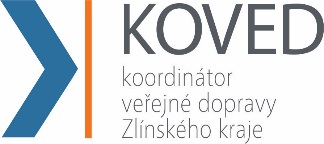 